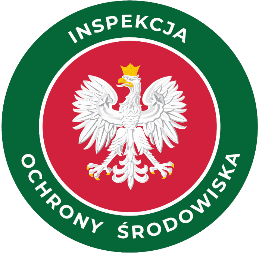 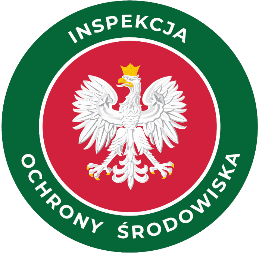 Tel: 22 36 92 226                             e-mail:  gios@gios.gov.pl                        ul. Bitwy Warszawskiej 3,  02-362 Warszawa                       ……..….……………. r.                       (miejscowość, data) ………………………………..…………..(Nazwa Wykonawcy)………………………………………..…..(adres)………………………..(NIP)………………………..(Regon)………………………..(osoba do kontaktu)……………………….(e-mail, tel. osoby do kontaktu)FORMULARZ OFERTOWYW odpowiedzi na zapytanie ofertowe pn.: „Asysta techniczna bazy danych SI MGiSM”, znak sprawy: DMS-MPR.505.15.2022  z dnia 12 września 2022 rokuOferuję wykonanie przedmiotu zamówienia pn.: „Asysta techniczna bazy danych SI MGiSM”.Cena oferty za realizację całości niemniejszego zamówienia wynosi: brutto ……………..………….. zł (słownie: ………………………………………….…. złotych), w tym za:Etap I – Etap II – Etap III – *Wybór mojej oferty będzie prowadzić do powstania u Zamawiającego obowiązku podatkowego w  odniesieniu do  …………….………………………… (należy podać nazwę/rodzaj towaru lub usługi, których dostawa lub świadczenie będzie prowadzić do jego powstania), których wartość bez kwoty podatku wynosi ……………..……….. zł*.*Wykonawca wypełnia o ile dotyczy – w przypadku, gdy VAT rozlicza nabywca (GIOŚ), a Wykonawca otrzymuje kwotę wynagrodzenia netto (wewnątrzwspólnotowe nabycie towarów, mechanizm odwróconego obciążenia, import usług lub import towarów).Oświadczam, że zapoznałem się z treścią zapytania ofertowego dla niniejszego zamówienia i nie wnoszę do niej zastrzeżeń;Gwarantuję wykonanie całości niniejszego zamówienia, zgodnie z treścią zapytania ofertowego wraz z załącznikami;Oferuję zrealizowanie przedmiotu zamówienia w terminie:Etap I do 30 października 2022 roku ,Etap II do 9 listopada 2022 roku,Etap III do 8 grudnia 2022 roku;Oferuję gwarancję na okres ……… (jeśli dotyczy);Oświadczam, że ważność niniejszej oferty wynosi 30 dni, od upływu terminu składania ofert;Oświadczam, że wypełniłem obowiązki informacyjne przewidziane w art. 13 lub art. 14 RODO wobec osób fizycznych, od których dane osobowe bezpośrednio lub pośrednio pozyskałem w celu ubiegania się o udzielenie zamówienia publicznego w niniejszym postępowaniu.* * W przypadku gdy Wykonawca nie przekazuje danych osobowych innych niż bezpośrednio jego dotyczących lub zachodzi wyłączenie stosowania obowiązku informacyjnego, stosownie do art. 13 ust. 4 lub art. 14 ust. 5 RODO treści oświadczenia Wykonawca nie składa (usunięcie treści oświadczenia np. przez jego wykreślenie).Akceptuję bez zastrzeżeń, wzór umowy przedstawiony w załączniku nr 2 do zapytania ofertowego, w tym warunki płatności tam określone.…………………………………………………..Data, podpis i pieczęć wykonawcy lub osoby upoważnionej